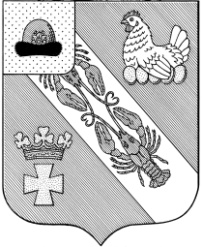 Муниципальное образование – ОКСКОЕ СЕЛЬСКОЕ ПОСЕЛЕНИЕ РязанскОГО муниципальнОГО районА Рязанской областиАДМИНИСТРАЦИЯ МУНИЦИПАЛЬНОГО ОБРАЗОВАНИЯ –ОКСКОЕ СЕЛЬСКОЕ ПОСЕЛЕНИЕ РЯЗАНСКОГО МУНИЦИПАЛЬНОГО РАЙОНА РЯЗАНСКОЙ ОБЛАСТИПОСТАНОВЛЕНИЕот «31» декабря 2019 г.						 	  	           № 337Об утверждении перечня должностных лиц, уполномоченных составлять протоколы об административных правонарушениях на территории муниципального образования – Окское сельское поселение Рязанского муниципального района Рязанской областиВ соответствии с абзацем 11 части 1 статьи 1.5 Закона Рязанской области от 04.12.2008 № 182-ОЗ «Об административных правонарушениях», Законом Рязанской области от 06.12.2010 № 152-ОЗ в редакции от 01.01.2016 года «О наделении органов местного самоуправления муниципальных образований Рязанской области отдельными государственными полномочиями по созданию административных комиссий и определению перечня должностных лиц, уполномоченных составлять протоколы об административных правонарушениях», руководствуясь Уставом муниципального образования – Окское сельское поселение Рязанского муниципального района Рязанской области, администрация муниципального образования – Окское сельское поселение Рязанского муниципального района Рязанской областиП О С Т А Н О В Л Я Е Т:1. Утвердить перечень должностных лиц администрации муниципального образования – Окское сельское поселение Рязанского муниципального района Рязанской области, уполномоченных составлять протоколы об административных правонарушениях на территории муниципального образования – Окское сельское поселение Рязанского муниципального района Рязанской области:- Смурыгина Раиса Александровна – главный специалист администрации Окского сельского поселения;-   Королькова Дарина Сергеевна – ведущий специалист администрации Окского сельского поселения- Попруга Любовь Александровна – специалист по связям с общественностью администрации Окского сельского поселения- Кожинова Алевтина Николаевна – специалист 1 категории администрации Окского сельского поселения2. Считать утратившим силу постановление администрации муниципального образования – Окское сельское поселение Рязанского муниципального района Рязанской области от 28.11.2017 № 69 «Об утверждении перечня должностных лиц, уполномоченных составлять протоколы об административных правонарушениях на территории муниципального образования – Окское сельское поселение Рязанского муниципального района Рязанской области».3. Настоящее постановление подлежит опубликованию в «Информационном вестнике муниципального образования – Окское сельское поселение» и на официальном Интернет-сайте администрации Окского сельского поселения.4. Контроль за исполнением настоящего постановления оставляю за собой.Глава Окского сельского поселения 					А.В. Трушин